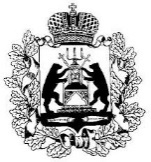 Российская ФедерацияНовгородская областьАдминистрация СОЛЕЦКОГО муниципального округаПОСТАНОВЛЕНИЕот 08.04.2022 № 619г. СольцыВ целях уточнения показателей, характеризующих объем финансового обеспечения, объем (содержание) муниципальной услуги  в муниципальном задании, Администрация Солецкого муниципального округа ПОСТАНОВЛЯЕТ:1. Внести изменение  в  постановление Администрации муниципального округа  от 28.01.2022 № 173 «Об утверждении муниципального задания муниципальному автономному дошкольному образовательному учреждению «Детский сад №6» на 2022 год и плановый период 2023 и 2024 годов», заменив в пункте 2 цифру «12402,30000» на «12557,04270». 2. Внести изменение в Муниципальное задание, утвержденное данным постановлением, изложив его в прилагаемой редакции: 3. Разместить настоящее постановление на официальном сайте Администрации Солецкого муниципального округа в информационно-телекоммуникационной сети «Интернет».  Заместитель Главы администрации                                 Ю.В. МихайловаМуниципальное задание №на 2022 год и плановый период 2023 и 2024 годовЧасть 1. Сведения об оказываемых муниципальных услугах3Раздел 1            3. Показатели, характеризующие  качество и  (или)  объем (содержание)муниципальной услуги:3.1. Показатели, характеризующие качество муниципальной услуги4:3.2. Показатели, характеризующие объем (содержание) муниципальной услуги:4.Нормативно правовые акты, устанавливающие размер платы (цену, тариф) либо порядок ее установления: услуга оказывается бесплатно5. Порядок оказания муниципальной услуги:. Нормативные правовые акты, регулирующие оказание муниципальных услуг: - Федеральный закон от 06 октября 1999 года 184-ФЗ «Об общих принципах организации законодательных (представительных) и исполнительных органов государственной власти субъектов Российской Федерации»;-   Федеральный закон от 06 октября 2003 года 131-ФЗ «Об общих принципах организации местного самоуправления в Российской Федерации»;- Федеральный закон от 29 декабря 2012 года №273-ФЗ «Об образовании в Российской Федерации»;- Приказ Министерства просвещения Российской Федерации (Минпросвещения России) от 31 июля 2020 года № 373 "Об утверждении Порядка организации и осуществления образовательной деятельности по основным общеобразовательным программам – образовательным программам дошкольного образования»;- постановление Главного государственного санитарного врача Российской Федерации от 28 сентября 2020 года № 28 «Об утверждении санитарных правил СП 2.4. 3648-20 "Санитарно-эпидемиологические требования к организациям воспитания и обучения, отдыха и оздоровления детей и молодежи»;- устав муниципального автономного дошкольного образовательного учреждения «Детский сад № 6», утвержденный постановлением Администрации Солецкого муниципального округа   от 02.03.2021 № 318;-постановление Администрации муниципального округа от 17.02.2021 № 255 «Об утверждении Положения о формировании муниципального задания на оказание муниципальных услуг (выполнение работ)   муниципальными учреждениями и финансовом обеспечении выполнения муниципального задания»5.2. Порядок информирования потенциальных потребителей муниципальной услуги:Раздел 2            3. Показатели, характеризующие  качество и  (или)  объем (содержание)муниципальной услуги:3.1. Показатели, характеризующие качество муниципальной услуги:3.2. Показатели, характеризующие объем (содержание) муниципальной услуги:4.Нормативно правовые акты, устанавливающие размер платы (цену, тариф) либо порядок ее установления: услуга оказывается бесплатно5. Порядок оказания муниципальной услуги:. Нормативные правовые акты, регулирующие оказание муниципальных услуг: - Федеральный закон от 06 октября 1999 года 184-ФЗ «Об общих принципах организации законодательных (представительных) и исполнительных органов государственной власти субъектов Российской Федерации»;-   Федеральный закон от 06 октября 2003 года 131-ФЗ «Об общих принципах организации местного самоуправления в Российской Федерации»;- Федеральный закон от 29 декабря 2012 года №273-ФЗ «Об образовании в Российской Федерации»;- Приказ Министерства просвещения Российской Федерации (Минпросвещения России) от 31 июля 2020 года № 373 "Об утверждении Порядка организации и осуществления образовательной деятельности по основным общеобразовательным программам – образовательным программам дошкольного образования»;- постановление Главного государственного санитарного врача Российской Федерации от 28 сентября 2020 года № 28 «Об утверждении санитарных правил СП 2.4. 3648-20 "Санитарно-эпидемиологические требования к организациям воспитания и обучения, отдыха и оздоровления детей и молодежи»;- устав муниципального автономного дошкольного образовательного учреждения «Детский сад № 6», утвержденный постановлением Администрации Солецкого муниципального округа   от 02.03.2021 № 318;-постановление Администрации муниципального округа от 17.02.2021 № 255 «Об утверждении Положения о формировании муниципального задания на оказание муниципальных услуг (выполнение работ)   муниципальными учреждениями и финансовом обеспечении выполнения муниципального задания»5.2. Порядок информирования потенциальных потребителей муниципальной услуги:Раздел 3           3. Показатели, характеризующие  качество и  (или)  объем (содержание)муниципальной услуги:3.1. Показатели, характеризующие качество муниципальной услуги:3.2. Показатели, характеризующие объем (содержание) муниципальной услуги:4.Нормативно правовые акты, устанавливающие размер платы (цену, тариф) либо порядок ее установления: услуга оказывается бесплатно5. Порядок оказания муниципальной услуги:. Нормативные правовые акты, регулирующие оказание муниципальных услуг: - Федеральный закон от 06 октября 1999 года 184-ФЗ «Об общих принципах организации законодательных (представительных) и исполнительных органов государственной власти субъектов Российской Федерации»;-   Федеральный закон от 06 октября 2003 года 131-ФЗ «Об общих принципах организации местного самоуправления в Российской Федерации»;- Федеральный закон от 29 декабря 2012 года №273-ФЗ «Об образовании в Российской Федерации»;- Приказ Министерства просвещения Российской Федерации (Минпросвещения России) от 31 июля 2020 года № 373 "Об утверждении Порядка организации и осуществления образовательной деятельности по основным общеобразовательным программам – образовательным программам дошкольного образования»;- постановление Главного государственного санитарного врача Российской Федерации от 28 сентября 2020 года № 28 «Об утверждении санитарных правил СП 2.4. 3648-20 "Санитарно-эпидемиологические требования к организациям воспитания и обучения, отдыха и оздоровления детей и молодежи»;- устав муниципального автономного дошкольного образовательного учреждения «Детский сад № 6», утвержденный постановлением Администрации Солецкого муниципального округа   от 02.03.2021 № 318;-постановление Администрации муниципального округа от 17.02.2021 № 255 «Об утверждении Положения о формировании муниципального задания на оказание муниципальных услуг (выполнение работ)   муниципальными учреждениями и финансовом обеспечении выполнения муниципального задания»5.2. Порядок информирования потенциальных потребителей муниципальной услуги:Раздел 4           3. Показатели, характеризующие  качество и  (или)  объем (содержание)муниципальной услуги:3.1. Показатели, характеризующие качество муниципальной услуги:3.2. Показатели, характеризующие объем (содержание) муниципальной услуги:4.Нормативно правовые акты, устанавливающие размер платы (цену, тариф) либо порядок ее установления: услуга оказывается бесплатно5. Порядок оказания муниципальной услуги:. Нормативные правовые акты, регулирующие оказание муниципальных услуг: - Федеральный закон от 06 октября 1999 года 184-ФЗ «Об общих принципах организации законодательных (представительных) и исполнительных органов государственной власти субъектов Российской Федерации»;-   Федеральный закон от 06 октября 2003 года 131-ФЗ «Об общих принципах организации местного самоуправления в Российской Федерации»;- Федеральный закон от 29 декабря 2012 года №273-ФЗ «Об образовании в Российской Федерации»;- Приказ Министерства просвещения Российской Федерации (Минпросвещения России) от 31 июля 2020 года № 373 "Об утверждении Порядка организации и осуществления образовательной деятельности по основным общеобразовательным программам – образовательным программам дошкольного образования»;- постановление Главного государственного санитарного врача Российской Федерации от 28 сентября 2020 года № 28 «Об утверждении санитарных правил СП 2.4. 3648-20 "Санитарно-эпидемиологические требования к организациям воспитания и обучения, отдыха и оздоровления детей и молодежи»;- устав муниципального автономного дошкольного образовательного учреждения «Детский сад № 6», утвержденный постановлением Администрации Солецкого муниципального округа   от 02.03.2021 № 318;-постановление Администрации муниципального округа от 17.02.2021 № 255 «Об утверждении Положения о формировании муниципального задания на оказание муниципальных услуг (выполнение работ)   муниципальными учреждениями и финансовом обеспечении выполнения муниципального задания»5.2. Порядок информирования потенциальных потребителей муниципальной услуги:Раздел 5           3. Показатели, характеризующие  качество и  (или)  объем (содержание)муниципальной услуги:3.1. Показатели, характеризующие качество муниципальной услуги:3.2. Показатели, характеризующие объем (содержание) муниципальной услуги:4.Нормативно правовые акты, устанавливающие размер платы (цену, тариф) либо порядок ее установления: услуга оказывается бесплатно5. Порядок оказания муниципальной услуги:. Нормативные правовые акты, регулирующие оказание муниципальных услуг: - Федеральный закон от 06 октября 1999 года 184-ФЗ «Об общих принципах организации законодательных (представительных) и исполнительных органов государственной власти субъектов Российской Федерации»;-   Федеральный закон от 06 октября 2003 года 131-ФЗ «Об общих принципах организации местного самоуправления в Российской Федерации»;- Федеральный закон от 29 декабря 2012 года №273-ФЗ «Об образовании в Российской Федерации»;- Приказ Министерства просвещения Российской Федерации (Минпросвещения России) от 31 июля 2020 года № 373 "Об утверждении Порядка организации и осуществления образовательной деятельности по основным общеобразовательным программам – образовательным программам дошкольного образования»;- постановление Главного государственного санитарного врача Российской Федерации от 28 сентября 2020 года № 28 «Об утверждении санитарных правил СП 2.4. 3648-20 "Санитарно-эпидемиологические требования к организациям воспитания и обучения, отдыха и оздоровления детей и молодежи»;- устав муниципального автономного дошкольного образовательного учреждения «Детский сад № 6», утвержденный постановлением Администрации Солецкого муниципального округа   от 02.03.2021 № 318;-постановление Администрации муниципального округа от 17.02.2021 № 255 «Об утверждении Положения о формировании муниципального задания на оказание муниципальных услуг (выполнение работ)   муниципальными учреждениями и финансовом обеспечении выполнения муниципального задания»5.2. Порядок информирования потенциальных потребителей муниципальной услуги:Раздел 6           3. Показатели, характеризующие  качество и  (или)  объем (содержание)муниципальной услуги:3.1. Показатели, характеризующие качество муниципальной услуги:3.2. Показатели, характеризующие объем (содержание) муниципальной услуги:4.Нормативно правовые акты, устанавливающие размер платы (цену, тариф) либо порядок ее установления: 5. Порядок оказания муниципальной услуги:. Нормативные правовые акты, регулирующие оказание муниципальных услуг: - Федеральный закон от 06 октября 1999 года 184-ФЗ «Об общих принципах организации законодательных (представительных) и исполнительных органов государственной власти субъектов Российской Федерации»;-   Федеральный закон от 06 октября 2003 года 131-ФЗ «Об общих принципах организации местного самоуправления в Российской Федерации»;- Федеральный закон от 29 декабря 2012 года №273-ФЗ «Об образовании в Российской Федерации»;- Приказ Министерства просвещения Российской Федерации (Минпросвещения России) от 31 июля 2020 года № 373 "Об утверждении Порядка организации и осуществления образовательной деятельности по основным общеобразовательным программам – образовательным программам дошкольного образования»;- постановление Главного государственного санитарного врача Российской Федерации от 28 сентября 2020 года № 28 «Об утверждении санитарных правил СП 2.4. 3648-20 "Санитарно-эпидемиологические требования к организациям воспитания и обучения, отдыха и оздоровления детей и молодежи»;- устав муниципального автономного дошкольного образовательного учреждения «Детский сад № 6», утвержденный постановлением Администрации Солецкого муниципального округа   от 02.03.2021 № 318;-постановление Администрации муниципального округа от 17.02.2021 № 255 «Об утверждении Положения о формировании муниципального задания на оказание муниципальных услуг (выполнение работ)   муниципальными учреждениями и финансовом обеспечении выполнения муниципального задания»5.2. Порядок информирования потенциальных потребителей муниципальной услуги:Часть 2. Прочие сведения о муниципальном задании        1. Основания (условия и порядок) для досрочного прекращения выполнения муниципального  заданияПри досрочном прекращении выполнения муниципального задания по установленным в нем основаниям неиспользованные остатки субсидии в размере, соответствующем показателям, характеризующим объем неоказанных муниципальных услуг (невыполненных работ), подлежат перечислению в установленном порядке муниципальными учреждениями в бюджет Солецкого муниципального округа и учитываются в порядке, установленном для учета сумм возврата дебиторской задолженности.         При досрочном прекращении выполнения муниципального задания в связи с реорганизацией муниципального учреждения неиспользованные остатки субсидии подлежат перечислению соответствующим муниципальным учреждениям, являющимся правопреемниками. Иная информация, необходимая для выполнения (контроля за выполнением) муниципального задания,Администрация Солецкого муниципального округа имеет право запросить, по мере необходимости, дополнительную информацию о ходе выполнения муниципального задания.           Муниципальное задание может быть изменено в течение срока выполнения задания в соответствии с Положением о формировании муниципального задания на оказание муниципальных услуг (выполнение работ) муниципальными учреждениями муниципального округа и финансовом обеспечении выполнения муниципального задания,  утвержденного постановлением Администрации муниципального округа от 17.02.2021  № 255.3. Порядок контроля за выполнением муниципального задания          4.Требования к отчетности о выполнении муниципального задания:            Текстовой отчет об образовательном  и воспитательном процессе, соответствия фактической работы исполнителя условиям задания.         Отчет по данному муниципальному заданию предоставляется в Администрацию Солецкого муниципального округа.4.1. Периодичность представления отчетов о выполнении муниципального задания: ежеквартально, по итогам года         4.2. Сроки предоставления отчетов о выполнении муниципального заданияНе позднее 10 числа, следующего за отчетным кварталом, годовой отчет – до 1 февраля финансового года, следующего за отчетным.Иные требования к отчетности о выполнении муниципального задания    Администрация Солецкого муниципального округа вправе  внести дополнительные показатели в  форму отчёта  по  мере  возникновения необходимости.          Отчет о выполнении муниципального задания  должен быть составлен по форме, утвержденной  постановлением Администрации муниципального округа от 17.02.2021 № 255   «Об утверждении Положения о формировании муниципального задания на оказание муниципальных услуг (выполнение работ) муниципальными учреждениями и финансовом обеспечении выполнения муниципального задания».В случае уменьшения объема предоставления муниципальных услуг при сдаче отчета по результатам года руководитель обязан дать письменные объяснения о причинах невыполнения муниципального задания.Иные показатели, связанные с выполнением муниципального задания   отсутствуют.____________________1 Номер муниципального задания присваивается в системе "Электронный бюджет".2 Заполняется в случае досрочного прекращения выполнения муниципального задания.3 Формируется при установлении муниципального задания на оказание муниципальной услуги (услуг) и выполнение работы (работ) и содержит требования к оказанию муниципальной услуги (услуг) и выполнению работы (работ) раздельно по каждой из муниципальных услуг (работ) с указанием порядкового номера раздела.4 Заполняется в соответствии с показателями, характеризующими качество услуг (работ), установленными в общероссийском базовом перечне или региональном перечне, а при их отсутствии или в дополнение к ним - показателями, характеризующими качество, установленными при необходимости органом, осуществляющим функции и полномочия учредителя  бюджетных или автономных учреждений, главным распорядителем средств  бюджета, в ведении которого находятся  казенные учреждения, и единицы их измерения.5 Заполняется в соответствии с общероссийскими базовыми перечнями или региональными перечнями.6 Заполняется в соответствии с кодом, указанным в общероссийском базовом перечне или  федеральном перечне (при наличии).7 Заполняется в случае, если для разных услуг и работ устанавливаются различные показатели допустимых (возможных) отклонений или если указанные отклонения устанавливаются в абсолютных величинах. В случае если единицей объема работы является работа в целом, показатель не указывается.8 Заполняется в случае, если оказание услуг (выполнение работ) осуществляется на платной основе в соответствии с законодательством Российской Федерации в рамках муниципального задания. При оказании услуг (выполнении работ) на платной основе сверх установленного муниципального задания указанный показатель не формируется.9 Заполняется в целом по муниципальному заданию.10 В числе иных показателей может быть указано допустимое (возможное) отклонение от выполнения муниципального задания (части муниципального задания), в пределах которого оно (его часть) считается выполненным (выполненной), при принятии органом, осуществляющим функции и полномочия учредителя  бюджетных или автономных учреждений, главным распорядителем средств  бюджета, в ведении которого находятся казенные учреждения, решения об установлении общего допустимого (возможного) отклонения от выполнения муниципального задания, в пределах которого оно считается выполненным (в процентах, в абсолютных величинах). В этом случае допустимые (возможные) отклонения, предусмотренные подпунктами 3.1 и 3.2 настоящего муниципального задания, не заполняются. В случае установления требования о представлении ежемесячных или ежеквартальных отчетов о выполнении муниципального задания в числе иных показателей устанавливаются показатели выполнения муниципального задания в процентах от годового объема оказания муниципальных услуг (выполнения работ) или в абсолютных величинах как для муниципального задания в целом, так и относительно его части (в том числе с учетом неравномерного оказания муниципальных услуг (выполнения работ) в течение календарного года).О внесении изменения  в  постановление Администрации муниципального округа от 28.01.2022 № 173Наименование муниципального учреждения: Наименование муниципального учреждения: Коды         муниципальное автономное дошкольное образовательное  учреждение        «Детский сад №6»Форма по ОКУДФорма по ОКУД0506001Дата начала действияДата начала действияВиды деятельности муниципального учреждения:           образование дошкольное,           предоставление услуг по дневному уходу за детьми Дата окончания действия <2>Дата окончания действия <2>Код по сводному рееструКод по сводному рееструПо ОКВЭДПо ОКВЭД85.11По ОКВЭДПо ОКВЭД88.91По ОКВЭДПо ОКВЭД1. Наименование муниципальной услуги: Реализация основных общеобразовательных программ дошкольного образования Код по общероссийскому базовому перечню или региональному перечню50.Д45.02. Категории потребителей муниципальной услуги: Физические лица возрасте от 1 года до 3 летКод по общероссийскому базовому перечню или региональному перечню50.Д45.0Код по общероссийскому базовому перечню или региональному перечню50.Д45.0Код по общероссийскому базовому перечню или региональному перечню50.Д45.0Уникаль-ный
номер 
реестро-вой 
записиПоказатель, 
характеризующий 
содержание 
муниципальной услуги (по справочникам)Показатель, 
характеризующий 
содержание 
муниципальной услуги (по справочникам)Показатель, 
характеризующий 
содержание 
муниципальной услуги (по справочникам)Показатель, 
характеризующий условия (формы) оказания муниципальной услуги(по справочникам)Показатель, 
характеризующий условия (формы) оказания муниципальной услуги(по справочникам)Показатель качества 
муниципальной услугиПоказатель качества 
муниципальной услугиПоказатель качества 
муниципальной услугиЗначение показателя качества 
муниципальной услугиЗначение показателя качества 
муниципальной услугиЗначение показателя качества 
муниципальной услугиДопустимые (возможные отклонения от установленных показателей качества муниципальной услугиДопустимые (возможные отклонения от установленных показателей качества муниципальной услугиУникаль-ный
номер 
реестро-вой 
записиПоказатель, 
характеризующий 
содержание 
муниципальной услуги (по справочникам)Показатель, 
характеризующий 
содержание 
муниципальной услуги (по справочникам)Показатель, 
характеризующий 
содержание 
муниципальной услуги (по справочникам)Показатель, 
характеризующий условия (формы) оказания муниципальной услуги(по справочникам)Показатель, 
характеризующий условия (формы) оказания муниципальной услуги(по справочникам)наиме-нование
показателяединица 
измерения единица 
измерения 2022 год (очередной финансовый год)2023год (1-ый год планового периода)2024год(2-ой год планового периода)Уникаль-ный
номер 
реестро-вой 
записи_______(наиме-нование показа-теля)_______(наиме-нование показа-теля)_______(наиме-нование показа-теля)_______(наиме-нование показа-теля)_______(наиме-нование показа-теля)наиме-нование
показателянаиме-нованиекодпо ОКЕИ2022 год (очередной финансовый год)2023год (1-ый год планового периода)2024год(2-ой год планового периода)в процентахв абсолютных показателях1234567891011121314801011О.99.0.БВ24ДМ62000Не указано --Очная ---------Уникаль-ный
номер 
реест-
ровой
записиПоказатель, 
характеризующий 
содержание 
муниципальной услугиПоказатель, 
характеризующий 
содержание 
муниципальной услугиПоказатель, 
характеризующий 
содержание 
муниципальной услугиПоказатель, 
характеризующий условия (формы) оказания 
муниципальной услугиПоказатель, 
характеризующий условия (формы) оказания 
муниципальной услугиПоказатель объема муниципальнойуслугиПоказатель объема муниципальнойуслугиПоказатель объема муниципальнойуслугиЗначениепоказателя 
объема муниципальной услугиЗначениепоказателя 
объема муниципальной услугиЗначениепоказателя 
объема муниципальной услугиПредельный размер 
платы (цена, тариф)Предельный размер 
платы (цена, тариф)Предельный размер 
платы (цена, тариф)Допустимые (возможные отклонения от установленных показателей качества муниципальной услугиДопустимые (возможные отклонения от установленных показателей качества муниципальной услугиУникаль-ный
номер 
реест-
ровой
записиПоказатель, 
характеризующий 
содержание 
муниципальной услугиПоказатель, 
характеризующий 
содержание 
муниципальной услугиПоказатель, 
характеризующий 
содержание 
муниципальной услугиПоказатель, 
характеризующий условия (формы) оказания 
муниципальной услугиПоказатель, 
характеризующий условия (формы) оказания 
муниципальной услугинаиме-нова-ние
пока-зателяединица 
измерения единица 
измерения 2022 год(очеред-ной
финан-совый год)2023 год (1-ый годплано-вого
периода)2024 год (2-ой годплано-вого
периода)2022 год (очередной финан-совый год)2023год (1-ый годплано-вого
периода)2024 год (2-ой годплано-вого
периода)в процентахв абсолютных показателяхУникаль-ный
номер 
реест-
ровой
записи_______(наиме-нование показа-теля)______(наиме-нование показа-теля)______(наиме-нование показа-теля)_______(наиме-нование показа-теля)______(наиме-нование показа-теля)наиме-нова-ние
пока-зателянаиме-нова-ниекод по ОКЕИ2022 год(очеред-ной
финан-совый год)2023 год (1-ый годплано-вого
периода)2024 год (2-ой годплано-вого
периода)2022 год (очередной финан-совый год)2023год (1-ый годплано-вого
периода)2024 год (2-ой годплано-вого
периода)в процентахв абсолютных показателях1234567891011121314151617801011О.99.0.БВ24ДМ62000Не указаноНе указано от 1 года до 3 летОчная-Число обучающихся (человек) Человек 792262626---10Нормативный правовой актНормативный правовой актНормативный правовой актНормативный правовой актНормативный правовой актвидпринявший органдатаномернаименование12345-----№ 
п/пСпособ информированияСостав размещаемой (доводимой) 
информацииЧастота обновления информации12341. Средства массовой информации Информация о проводимых мероприятиях в муниципальном автономном дошкольном образовательном учреждении  (далее – ДОУ); Публичный отчет (информация об образовательной, финансово-хозяйственной деятельности ДОУ)по мере необходимостиодин раз в год2.На сайте дошкольного образовательного учреждения (далее – ДОУ)1)  наименование учреждения;2)      ФИО руководителя;3)      полный адрес; 4)      телефон;5)      устав ДОУ;6)      свидетельство о государственной регистрации ДОУ;7)      решение учредителя о создании ДОУ;8)      решение учредителя о назначении руководителя ДОУ;9)      номер и дата выдачи лицензии на право ведения образовательной деятельности; 10)     информация о дополнительных образовательных программах и дополнительных образовательных услугах;11)    информация о расположении и проезде к дошкольному образовательному учреждению; 12)       правила приема в ДОУ;13)       перечень документов, которые необходимо представить для поступления в ДОУ;14) административный регламент предоставления муниципальной услуги по приему заявлений, постановке на учет и зачислению детей в образовательные учреждения, реализующие общеобразовательную программу дошкольного образования.информация на сайте оперативно обновляется при любых изменениях в перечисленной документации.3.В фойе ДОУ на стендах1)          устав ДОУ; 2)          правила внутреннего распорядка;3)         копия лицензии ДОУ;4)          перечень документов, которые необходимо представить для поступления в ДОУ;5)          информация о дополнительных образовательных услугах, оказываемых учреждением, и их стоимости, копия договора об оказании платной образовательной услуги;6)          информация о наименовании, адресе, телефонах, сайте в сети Интернет комитета образования и спорта Администрации Солецкого муниципального округа;7)          информация о режиме работы медицинского пункта.информация на стендах оперативно обновляется при любых изменениях в перечисленной документации. 4.Индивидуальная работа с родителямиЗаключение договоров об оказании дополнительных платных образовательных услуг, знакомство с нормативно-правовыми документами, регламентирующими работу ДОУ, информация о достижениях воспитанников.по мере необходимости5.Родительские собрания, публичный докладИнформация о результатах контроля выполнения муниципального задания, отчет о выполнении муниципального заданияне менее 1 раза в год1. Наименование муниципальной услуги: Реализация основных общеобразовательных программ дошкольного образования Код по общероссийскому базовому перечню или региональному перечню50.Д45.02. Категории потребителей муниципальной услуги: Физические лица возрасте от 3 лет до 8 летКод по общероссийскому базовому перечню или региональному перечню50.Д45.0Код по общероссийскому базовому перечню или региональному перечню50.Д45.0Код по общероссийскому базовому перечню или региональному перечню50.Д45.0Уникаль-ный
номер 
реестро-вой 
записиПоказатель, 
характеризующий 
содержание 
муниципальной услуги (по справочникам)Показатель, 
характеризующий 
содержание 
муниципальной услуги (по справочникам)Показатель, 
характеризующий 
содержание 
муниципальной услуги (по справочникам)Показатель, 
характеризующий условия (формы) оказания муниципальной услуги(по справочникам)Показатель, 
характеризующий условия (формы) оказания муниципальной услуги(по справочникам)Показатель качества 
муниципальной услугиПоказатель качества 
муниципальной услугиПоказатель качества 
муниципальной услугиЗначение показателя качества 
муниципальной услугиЗначение показателя качества 
муниципальной услугиЗначение показателя качества 
муниципальной услугиДопустимые (возможные отклонения от установленных показателей качества муниципальной услугиДопустимые (возможные отклонения от установленных показателей качества муниципальной услугиУникаль-ный
номер 
реестро-вой 
записиПоказатель, 
характеризующий 
содержание 
муниципальной услуги (по справочникам)Показатель, 
характеризующий 
содержание 
муниципальной услуги (по справочникам)Показатель, 
характеризующий 
содержание 
муниципальной услуги (по справочникам)Показатель, 
характеризующий условия (формы) оказания муниципальной услуги(по справочникам)Показатель, 
характеризующий условия (формы) оказания муниципальной услуги(по справочникам)наиме-нование
показателяединица 
измерения единица 
измерения 2022 год (очередной финансовый год)2023год (1-ый год планового периоа)2024год(2-ой год планового периода)Уникаль-ный
номер 
реестро-вой 
записи_______(наиме-нование показа-теля)_______(наиме-нование показа-теля)_______(наиме-нование показа-теля)_______(наиме-нование показа-теля)_______(наиме-нование показа-теля)наиме-нование
показателянаиме-нованиекодпо ОКЕИ2022 год (очередной финансовый год)2023год (1-ый год планового периоа)2024год(2-ой год планового периода)в процентахв абсолютных показателях1234567891011121314801011О.99.0.БВ24ДН82000Не указано --Очная ---------Уникаль-ный
номер 
реест-
ровой
записиПоказатель, 
характеризующий 
содержание 
муниципальной услугиПоказатель, 
характеризующий 
содержание 
муниципальной услугиПоказатель, 
характеризующий 
содержание 
муниципальной услугиПоказатель, 
характеризующий условия (формы) оказания 
муниципальной услугиПоказатель, 
характеризующий условия (формы) оказания 
муниципальной услугиПоказатель объема муниципальнойуслугиПоказатель объема муниципальнойуслугиПоказатель объема муниципальнойуслугиЗначениепоказателя 
объема муниципальной услугиЗначениепоказателя 
объема муниципальной услугиЗначениепоказателя 
объема муниципальной услугиПредельный размер 
платы (цена, тариф)Предельный размер 
платы (цена, тариф)Предельный размер 
платы (цена, тариф)Допустимые (возможные отклонения от установленных показателей качества муниципальной услугиДопустимые (возможные отклонения от установленных показателей качества муниципальной услугиУникаль-ный
номер 
реест-
ровой
записиПоказатель, 
характеризующий 
содержание 
муниципальной услугиПоказатель, 
характеризующий 
содержание 
муниципальной услугиПоказатель, 
характеризующий 
содержание 
муниципальной услугиПоказатель, 
характеризующий условия (формы) оказания 
муниципальной услугиПоказатель, 
характеризующий условия (формы) оказания 
муниципальной услугинаиме-нова-ние
пока-зателяединица 
измерения единица 
измерения 2022 год(очеред-ной
финан-совый год)2023 год (1-ый годплано-вого
периода)2024 год (2-ой годплано-вого
периода)2022 год (очередной финан-совый год)2023год (1-ый годплано-вого
периода)2024 год (2-ой годплано-вого
периода)в процентахв абсолютных показателяхУникаль-ный
номер 
реест-
ровой
записи_______(наиме-нование показа-теля)______(наиме-нование показа-теля)______(наиме-нование показа-теля)_______(наиме-нование показа-теля)______(наиме-нование показа-теля)наиме-нова-ние
пока-зателянаиме-нова-ниекод по ОКЕИ2022 год(очеред-ной
финан-совый год)2023 год (1-ый годплано-вого
периода)2024 год (2-ой годплано-вого
периода)2022 год (очередной финан-совый год)2023год (1-ый годплано-вого
периода)2024 год (2-ой годплано-вого
периода)в процентахв абсолютных показателях1234567891011121314151617801011О.99.0.БВ24ДН82000Не указаноНе указано от 3 лет до 8 летОчная-Число обучающихся (человек) Человек 792515151---10Нормативнй правовой актНормативнй правовой актНормативнй правовой актНормативнй правовой актНормативнй правовой актвидпринявший органдатаномернаименование12345-----№ 
п/пСпособ информированияСостав размещаемой (доводимой) 
информацииЧастота обновления информации12341. Средства массовой информации Информация о проводимых мероприятиях в муниципальном автономном дошкольном образовательном учреждении  (далее – ДОУ); Публичный отчет (информация об образовательной, финансово-хозяйственной деятельности ДОУ)по мере необходимостиодин раз в год2.На сайте дошкольного образовательного учреждения (далее – ДОУ)1)  наименование учреждения;2)      ФИО руководителя;3)      полный адрес; 4)      телефон;5)      устав ДОУ;6)      свидетельство о государственной регистрации ДОУ;7)      решение учредителя о создании ДОУ;8)      решение учредителя о назначении руководителя ДОУ;9)      номер и дата выдачи лицензии на право ведения образовательной деятельности; 10)     информация о дополнительных образовательных программах и дополнительных образовательных услугах;11)    информация о расположении и проезде к дошкольному образовательному учреждению; 12)       правила приема в ДОУ;13)       перечень документов, которые необходимо представить для поступления в ДОУ;14) административный регламент предоставления муниципальной услуги по приему заявлений, постановке на учет и зачислению детей в образовательные учреждения, реализующие общеобразовательную программу дошкольного образования.информация на сайте оперативно обновляется при любых изменениях в перечисленной документации.3.В фойе ДОУ на стендах1)          устав ДОУ; 2)          правила внутреннего распорядка;3)         копия лицензии ДОУ;4)          перечень документов, которые необходимо представить для поступления в ДОУ;5)          информация о дополнительных образовательных услугах, оказываемых учреждением, и их стоимости, копия договора об оказании платной образовательной услуги;6)          информация о наименовании, адресе, телефонах, сайте в сети Интернет комитета образования и спорта Администрации Солецкого муниципального округа;7)          информация о режиме работы медицинского пункта.информация на стендах оперативно обновляется при любых изменениях в перечисленной документации. 4.Индивидуальная работа с родителямиЗаключение договоров об оказании дополнительных платных образовательных услуг, знакомство с нормативно-правовыми документами, регламентирующими работу ДОУ, информация о достижениях воспитанников.по мере необходимости5.Родительские собрания, публичный докладИнформация о результатах контроля выполнения муниципального задания, отчет о выполнении муниципального заданияне менее 1 раза в год1. Наименование муниципальной услуги: Реализация основных общеобразовательных программ дошкольного образования Код по общероссийскому базовому перечню или региональному перечню50.Д45.02. Категории потребителей муниципальной услуги: Обучающиеся с ограниченными возможностями здоровья (ОВЗ) в возрасте от 3 лет до 8 летКод по общероссийскому базовому перечню или региональному перечню50.Д45.0Код по общероссийскому базовому перечню или региональному перечню50.Д45.0Код по общероссийскому базовому перечню или региональному перечню50.Д45.0Уникаль-ный
номер 
реестро-вой 
записиПоказатель, 
характеризующий 
содержание 
муниципальной услуги (по справочникам)Показатель, 
характеризующий 
содержание 
муниципальной услуги (по справочникам)Показатель, 
характеризующий 
содержание 
муниципальной услуги (по справочникам)Показатель, 
характеризующий условия (формы) оказания муниципальной услуги(по справочникам)Показатель, 
характеризующий условия (формы) оказания муниципальной услуги(по справочникам)Показатель качества 
муниципальной услугиПоказатель качества 
муниципальной услугиПоказатель качества 
муниципальной услугиЗначение показателя качества 
муниципальной услугиЗначение показателя качества 
муниципальной услугиЗначение показателя качества 
муниципальной услугиДопустимые (возможные отклонения от установленных показателей качества муниципальной услугиДопустимые (возможные отклонения от установленных показателей качества муниципальной услугиУникаль-ный
номер 
реестро-вой 
записиПоказатель, 
характеризующий 
содержание 
муниципальной услуги (по справочникам)Показатель, 
характеризующий 
содержание 
муниципальной услуги (по справочникам)Показатель, 
характеризующий 
содержание 
муниципальной услуги (по справочникам)Показатель, 
характеризующий условия (формы) оказания муниципальной услуги(по справочникам)Показатель, 
характеризующий условия (формы) оказания муниципальной услуги(по справочникам)наиме-нование
показателяединица 
измерения единица 
измерения 2022 год (очередной финансовый год)2023год (1-ый год планового периода)2024год(2-ой год планового периода)Уникаль-ный
номер 
реестро-вой 
записи_______(наиме-нование показа-теля)_______(наиме-нование показа-теля)_______(наиме-нование показа-теля)_______(наиме-нование показа-теля)_______(наиме-нование показа-теля)наиме-нование
показателянаиме-нованиекодпо ОКЕИ2022 год (очередной финансовый год)2023год (1-ый год планового периода)2024год(2-ой год планового периода)в процентахв абсолютных показателях1234567891011121314801011О.99.0.БВ24АВ42000Адаптированная образовательная программа--Очная ---------Уникаль-ный
номер 
реест-
ровой
записиПоказатель, 
характеризующий 
содержание 
муниципальной услугиПоказатель, 
характеризующий 
содержание 
муниципальной услугиПоказатель, 
характеризующий 
содержание 
муниципальной услугиПоказатель, 
характеризующий условия (формы) оказания 
муниципальной услугиПоказатель, 
характеризующий условия (формы) оказания 
муниципальной услугиПоказатель объема муниципальнойуслугиПоказатель объема муниципальнойуслугиПоказатель объема муниципальнойуслугиЗначениепоказателя 
объема муниципальной услугиЗначениепоказателя 
объема муниципальной услугиЗначениепоказателя 
объема муниципальной услугиПредельный размер 
платы (цена, тариф)Предельный размер 
платы (цена, тариф)Предельный размер 
платы (цена, тариф)Допустимые (возможные отклонения от установленных показателей качества муниципальной услугиДопустимые (возможные отклонения от установленных показателей качества муниципальной услугиУникаль-ный
номер 
реест-
ровой
записиПоказатель, 
характеризующий 
содержание 
муниципальной услугиПоказатель, 
характеризующий 
содержание 
муниципальной услугиПоказатель, 
характеризующий 
содержание 
муниципальной услугиПоказатель, 
характеризующий условия (формы) оказания 
муниципальной услугиПоказатель, 
характеризующий условия (формы) оказания 
муниципальной услугинаиме-нова-ние
пока-зателяединица 
измерения единица 
измерения 2022 год(очеред-ной
финан-совый год)2023 год (1-ый годплано-вого
периода)2024 год (2-ой годплано-вого
периода)2022 год (очередной финан-совый год)2023год (1-ый годплано-вого
периода)2024 год (2-ой годплано-вого
периода)в процентахв абсолютных показателяхУникаль-ный
номер 
реест-
ровой
записи_______(наиме-нование показа-теля)______(наиме-нование показа-теля)______(наиме-нование показа-теля)_______(наиме-нование показа-теля)______(наиме-нование показа-теля)наиме-нова-ние
пока-зателянаиме-нова-ниекод по ОКЕИ2022 год(очеред-ной
финан-совый год)2023 год (1-ый годплано-вого
периода)2024 год (2-ой годплано-вого
периода)2022 год (очередной финан-совый год)2023год (1-ый годплано-вого
периода)2024 год (2-ой годплано-вого
периода)в процентахв абсолютных показателях1234567891011121314151617801011О.99.0.БВ24АВ42000Адаптированная образовательная программаОбучающиеся с ограниченными возможностями здоровья (ОВЗ) в возрасте от 3 до 8 летОчная-Число обучающихся (человек) Человек 792313131---10Нормативный правовой актНормативный правовой актНормативный правовой актНормативный правовой актНормативный правовой актвидпринявший органдатаномернаименование12345-----№ 
п/пСпособ информированияСостав размещаемой (доводимой) 
информацииЧастота обновления информации12341. Средства массовой информации Информация о проводимых мероприятиях в муниципальном автономном дошкольном образовательном учреждении  (далее – ДОУ); Публичный отчет (информация об образовательной, финансово-хозяйственной деятельности ДОУ)по мере необходимостиодин раз в год2.На сайте дошкольного образовательного учреждения (далее – ДОУ)1)  наименование учреждения;2)      ФИО руководителя;3)      полный адрес; 4)      телефон;5)      устав ДОУ;6)      свидетельство о государственной регистрации ДОУ;7)      решение учредителя о создании ДОУ;8)      решение учредителя о назначении руководителя ДОУ;9)      номер и дата выдачи лицензии на право ведения образовательной деятельности; 10)     информация о дополнительных образовательных программах и дополнительных образовательных услугах;11)    информация о расположении и проезде к дошкольному образовательному учреждению; 12)       правила приема в ДОУ;13)       перечень документов, которые необходимо представить для поступления в ДОУ;14) административный регламент предоставления муниципальной услуги по приему заявлений, постановке на учет и зачислению детей в образовательные учреждения, реализующие общеобразовательную программу дошкольного образования.информация на сайте оперативно обновляется при любых изменениях в перечисленной документации.3.В фойе ДОУ на стендах1)          устав ДОУ; 2)          правила внутреннего распорядка;3)         копия лицензии ДОУ;4)          перечень документов, которые необходимо представить для поступления в ДОУ;5)          информация о дополнительных образовательных услугах, оказываемых учреждением, и их стоимости, копия договора об оказании платной образовательной услуги;6)          информация о наименовании, адресе, телефонах, сайте в сети Интернет комитета образования и спорта Администрации Солецкого муниципального округа;7)          информация о режиме работы медицинского пункта.информация на стендах оперативно обновляется при любых изменениях в перечисленной документации. 4.Индивидуальная работа с родителямиЗаключение договоров об оказании дополнительных платных образовательных услуг, знакомство с нормативно-правовыми документами, регламентирующими работу ДОУ, информация о достижениях воспитанников.по мере необходимости5.Родительские собрания, публичный докладИнформация о результатах контроля выполнения муниципального задания, отчет о выполнении муниципального заданияне менее 1 раза в год1. Наименование муниципальной услуги: Присмотр и уходКод по общероссийскому базовому перечню или региональному перечню50.785.02. Категории потребителей муниципальной услуги: Дети-инвалидыКод по общероссийскому базовому перечню или региональному перечню50.785.0Код по общероссийскому базовому перечню или региональному перечню50.785.0Код по общероссийскому базовому перечню или региональному перечню50.785.0Уникаль-ный
номер 
реестро-вой 
записиПоказатель, 
характеризующий 
содержание 
муниципальной услуги (по справочникам)Показатель, 
характеризующий 
содержание 
муниципальной услуги (по справочникам)Показатель, 
характеризующий 
содержание 
муниципальной услуги (по справочникам)Показатель, 
характеризующий условия (формы) оказания муниципальной услуги(по справочникам)Показатель, 
характеризующий условия (формы) оказания муниципальной услуги(по справочникам)Показатель качества 
муниципальной услугиПоказатель качества 
муниципальной услугиПоказатель качества 
муниципальной услугиЗначение показателя качества 
муниципальной услугиЗначение показателя качества 
муниципальной услугиЗначение показателя качества 
муниципальной услугиДопустимые (возможные отклонения от установленных показателей качества муниципальной услугиДопустимые (возможные отклонения от установленных показателей качества муниципальной услугиУникаль-ный
номер 
реестро-вой 
записиПоказатель, 
характеризующий 
содержание 
муниципальной услуги (по справочникам)Показатель, 
характеризующий 
содержание 
муниципальной услуги (по справочникам)Показатель, 
характеризующий 
содержание 
муниципальной услуги (по справочникам)Показатель, 
характеризующий условия (формы) оказания муниципальной услуги(по справочникам)Показатель, 
характеризующий условия (формы) оказания муниципальной услуги(по справочникам)наиме-нование
показателяединица 
измерения единица 
измерения 2022 год (очередной финансовый год)2023год (1-ый год планового периода)2024год(2-ой год планового периода)Уникаль-ный
номер 
реестро-вой 
записи_______(наиме-нование показа-теля)_______(наиме-нование показа-теля)_______(наиме-нование показа-теля)_______(наиме-нование показа-теля)_______(наиме-нование показа-теля)наиме-нование
показателянаиме-нованиекодпо ОКЕИ2022 год (очередной финансовый год)2023год (1-ый год планового периода)2024год(2-ой год планового периода)в процентахв абсолютных показателях1234567891011121314853211О.99.0.БВ19АА20000Присмотр и уход --Группа полного дня ---------Уникаль-ный
номер 
реест-
ровой
записиПоказатель, 
характеризующий 
содержание 
муниципальной услугиПоказатель, 
характеризующий 
содержание 
муниципальной услугиПоказатель, 
характеризующий 
содержание 
муниципальной услугиПоказатель, 
характеризующий условия (формы) оказания 
муниципальной услугиПоказатель, 
характеризующий условия (формы) оказания 
муниципальной услугиПоказатель объема муниципальнойуслугиПоказатель объема муниципальнойуслугиПоказатель объема муниципальнойуслугиЗначениепоказателя 
объема муниципальной услугиЗначениепоказателя 
объема муниципальной услугиЗначениепоказателя 
объема муниципальной услугиПредельный размер 
платы (цена, тариф)Предельный размер 
платы (цена, тариф)Предельный размер 
платы (цена, тариф)Допустимые (возможные отклонения от установленных показателей качества муниципальной услугиДопустимые (возможные отклонения от установленных показателей качества муниципальной услугиУникаль-ный
номер 
реест-
ровой
записиПоказатель, 
характеризующий 
содержание 
муниципальной услугиПоказатель, 
характеризующий 
содержание 
муниципальной услугиПоказатель, 
характеризующий 
содержание 
муниципальной услугиПоказатель, 
характеризующий условия (формы) оказания 
муниципальной услугиПоказатель, 
характеризующий условия (формы) оказания 
муниципальной услугинаиме-нова-ние
пока-зателяединица 
измерения единица 
измерения 2022 год(очеред-ной
финан-совый год)2023 год (1-ый годплано-вого
периода)2024 год (2-ой годплано-вого
периода)2022 год (очередной финан-совый год)2023год (1-ый годплано-вого
периода)2024 год (2-ой годплано-вого
периода)в процентахв абсолютных показателяхУникаль-ный
номер 
реест-
ровой
записи_______(наиме-нование показа-теля)______(наиме-нование показа-теля)______(наиме-нование показа-теля)_______(наиме-нование показа-теля)______(наиме-нование показа-теля)наиме-нова-ние
пока-зателянаиме-нова-ниекод по ОКЕИ2022 год(очеред-ной
финан-совый год)2023 год (1-ый годплано-вого
периода)2024 год (2-ой годплано-вого
периода)2022 год (очередной финан-совый год)2023год (1-ый годплано-вого
периода)2024 год (2-ой годплано-вого
периода)в процентахв абсолютных показателях1234567891011121314151617853211О.99.0.БВ19АА20000Присмотр и уходДети-инвалидыГруппа полного дня -Число обучающихся (человек) Человек 792111---10Нормативный правовой актНормативный правовой актНормативный правовой актНормативный правовой актНормативный правовой актвидпринявший органдатаномернаименование12345-----№ 
п/пСпособ информированияСостав размещаемой (доводимой) 
информацииЧастота обновления информации12341. Средства массовой информации Информация о проводимых мероприятиях в муниципальном автономном дошкольном образовательном учреждении  (далее – ДОУ); Публичный отчет (информация об образовательной, финансово-хозяйственной деятельности ДОУ)по мере необходимостиодин раз в год2.На сайте дошкольного образовательного учреждения (далее – ДОУ)1)  наименование учреждения;2)      ФИО руководителя;3)      полный адрес; 4)      телефон;5)      устав ДОУ;6)      свидетельство о государственной регистрации ДОУ;7)      решение учредителя о создании ДОУ;8)      решение учредителя о назначении руководителя ДОУ;9)      номер и дата выдачи лицензии на право ведения образовательной деятельности; 10)     информация о дополнительных образовательных программах и дополнительных образовательных услугах;11)    информация о расположении и проезде к дошкольному образовательному учреждению; 12)       правила приема в ДОУ;13)       перечень документов, которые необходимо представить для поступления в ДОУ;14) административный регламент предоставления муниципальной услуги по приему заявлений, постановке на учет и зачислению детей в образовательные учреждения, реализующие общеобразовательную программу дошкольного образования.информация на сайте оперативно обновляется при любых изменениях в перечисленной документации.3.В фойе ДОУ на стендах1)          устав ДОУ; 2)          правила внутреннего распорядка;3)         копия лицензии ДОУ;4)          перечень документов, которые необходимо представить для поступления в ДОУ;5)          информация о дополнительных образовательных услугах, оказываемых учреждением, и их стоимости, копия договора об оказании платной образовательной услуги;6)          информация о наименовании, адресе, телефонах, сайте в сети Интернет комитета образования и спорта Администрации Солецкого муниципального округа;7)          информация о режиме работы медицинского пункта.информация на стендах оперативно обновляется при любых изменениях в перечисленной документации. 4.Индивидуальная работа с родителямиЗаключение договоров об оказании дополнительных платных образовательных услуг, знакомство с нормативно-правовыми документами, регламентирующими работу ДОУ, информация о достижениях воспитанников.по мере необходимости5.Родительские собрания, публичный докладИнформация о результатах контроля выполнения муниципального задания, отчет о выполнении муниципального заданияне менее 1 раза в год1. Наименование муниципальной услуги: Присмотр и уходКод по общероссийскому базовому перечню или региональному перечню50.785.02. Категории потребителей муниципальной услуги: Дети сироты и дети, оставшиеся без попечения родителейКод по общероссийскому базовому перечню или региональному перечню50.785.0Код по общероссийскому базовому перечню или региональному перечню50.785.0Код по общероссийскому базовому перечню или региональному перечню50.785.0Уникаль-ный
номер 
реестро-вой 
записиПоказатель, 
характеризующий 
содержание 
муниципальной услуги (по справочникам)Показатель, 
характеризующий 
содержание 
муниципальной услуги (по справочникам)Показатель, 
характеризующий 
содержание 
муниципальной услуги (по справочникам)Показатель, 
характеризующий условия (формы) оказания муниципальной услуги(по справочникам)Показатель, 
характеризующий условия (формы) оказания муниципальной услуги(по справочникам)Показатель качества 
муниципальной услугиПоказатель качества 
муниципальной услугиПоказатель качества 
муниципальной услугиЗначение показателя качества 
муниципальной услугиЗначение показателя качества 
муниципальной услугиЗначение показателя качества 
муниципальной услугиДопустимые (возможные отклонения от установленных показателей качества муниципальной услугиДопустимые (возможные отклонения от установленных показателей качества муниципальной услугиУникаль-ный
номер 
реестро-вой 
записиПоказатель, 
характеризующий 
содержание 
муниципальной услуги (по справочникам)Показатель, 
характеризующий 
содержание 
муниципальной услуги (по справочникам)Показатель, 
характеризующий 
содержание 
муниципальной услуги (по справочникам)Показатель, 
характеризующий условия (формы) оказания муниципальной услуги(по справочникам)Показатель, 
характеризующий условия (формы) оказания муниципальной услуги(по справочникам)наиме-нование
показателяединица 
измерения единица 
измерения 2022 год (очередной финансовый год)2023год (1-ый год планового периода)2024год(2-ой год планового периода)Уникаль-ный
номер 
реестро-вой 
записи_______(наиме-нование показа-теля)_______(наиме-нование показа-теля)_______(наиме-нование показа-теля)_______(наиме-нование показа-теля)_______(наиме-нование показа-теля)наиме-нование
показателянаиме-нованиекодпо ОКЕИ2022 год (очередной финансовый год)2023год (1-ый год планового периода)2024год(2-ой год планового периода)в процентахв абсолютных показателях1234567891011121314853211О.99.0.БВ19АБ04000Присмотр и уход --Группа полного дня ---------Уникаль-ный
номер 
реест-
ровой
записиПоказатель, 
характеризующий 
содержание 
муниципальной услугиПоказатель, 
характеризующий 
содержание 
муниципальной услугиПоказатель, 
характеризующий 
содержание 
муниципальной услугиПоказатель, 
характеризующий условия (формы) оказания 
муниципальной услугиПоказатель, 
характеризующий условия (формы) оказания 
муниципальной услугиПоказатель объема муниципальнойуслугиПоказатель объема муниципальнойуслугиПоказатель объема муниципальнойуслугиЗначениепоказателя 
объема муниципальной услугиЗначениепоказателя 
объема муниципальной услугиЗначениепоказателя 
объема муниципальной услугиПредельный размер 
платы (цена, тариф)Предельный размер 
платы (цена, тариф)Предельный размер 
платы (цена, тариф)Допустимые (возможные отклонения от установленных показателей качества муниципальной услугиДопустимые (возможные отклонения от установленных показателей качества муниципальной услугиУникаль-ный
номер 
реест-
ровой
записиПоказатель, 
характеризующий 
содержание 
муниципальной услугиПоказатель, 
характеризующий 
содержание 
муниципальной услугиПоказатель, 
характеризующий 
содержание 
муниципальной услугиПоказатель, 
характеризующий условия (формы) оказания 
муниципальной услугиПоказатель, 
характеризующий условия (формы) оказания 
муниципальной услугинаиме-нова-ние
пока-зателяединица 
измерения единица 
измерения 2022 год(очеред-ной
финан-совый год)2023 год (1-ый годплано-вого
периода)2024 год (2-ой годплано-вого
периода)2022 год (очередной финан-совый год)2023год (1-ый годплано-вого
периода)2024 год (2-ой годплано-вого
периода)в процентахв абсолютных показателяхУникаль-ный
номер 
реест-
ровой
записи_______(наиме-нование показа-теля)______(наиме-нование показа-теля)______(наиме-нование показа-теля)_______(наиме-нование показа-теля)______(наиме-нование показа-теля)наиме-нова-ние
пока-зателянаиме-нова-ниекод по ОКЕИ2022 год(очеред-ной
финан-совый год)2023 год (1-ый годплано-вого
периода)2024 год (2-ой годплано-вого
периода)2022 год (очередной финан-совый год)2023год (1-ый годплано-вого
периода)2024 год (2-ой годплано-вого
периода)в процентахв абсолютных показателях1234567891011121314151617853211О.99.0.БВ19АБ04000Присмотр и уходДети сироты и дети, оставшиеся без попечения родителейГруппа полного дня -Число обучающихся (человек) Человек 792------10Нормативный правовой актНормативный правовой актНормативный правовой актНормативный правовой актНормативный правовой актвидпринявший органдатаномернаименование12345-----№ 
п/пСпособ информированияСостав размещаемой (доводимой) 
информацииЧастота обновления информации12341. Средства массовой информации Информация о проводимых мероприятиях в муниципальном автономном дошкольном образовательном учреждении  (далее – ДОУ); Публичный отчет (информация об образовательной, финансово-хозяйственной деятельности ДОУ)по мере необходимостиодин раз в год2.На сайте дошкольного образовательного учреждения (далее – ДОУ)1)  наименование учреждения;2)      ФИО руководителя;3)      полный адрес; 4)      телефон;5)      устав ДОУ;6)      свидетельство о государственной регистрации ДОУ;7)      решение учредителя о создании ДОУ;8)      решение учредителя о назначении руководителя ДОУ;9)      номер и дата выдачи лицензии на право ведения образовательной деятельности; 10)     информация о дополнительных образовательных программах и дополнительных образовательных услугах;11)    информация о расположении и проезде к дошкольному образовательному учреждению; 12)       правила приема в ДОУ;13)       перечень документов, которые необходимо представить для поступления в ДОУ;14) административный регламент предоставления муниципальной услуги по приему заявлений, постановке на учет и зачислению детей в образовательные учреждения, реализующие общеобразовательную программу дошкольного образования.информация на сайте оперативно обновляется при любых изменениях в перечисленной документации.3.В фойе ДОУ на стендах1)          устав ДОУ; 2)          правила внутреннего распорядка;3)         копия лицензии ДОУ;4)          перечень документов, которые необходимо представить для поступления в ДОУ;5)          информация о дополнительных образовательных услугах, оказываемых учреждением, и их стоимости, копия договора об оказании платной образовательной услуги;6)          информация о наименовании, адресе, телефонах, сайте в сети Интернет комитета образования и спорта Администрации Солецкого муниципального округа;7)          информация о режиме работы медицинского пункта.информация на стендах оперативно обновляется при любых изменениях в перечисленной документации. 4.Индивидуальная работа с родителямиЗаключение договоров об оказании дополнительных платных образовательных услуг, знакомство с нормативно-правовыми документами, регламентирующими работу ДОУ, информация о достижениях воспитанников.по мере необходимости5.Родительские собрания, публичный докладИнформация о результатах контроля выполнения муниципального задания, отчет о выполнении муниципального заданияне менее 1 раза в год1. Наименование муниципальной услуги: Присмотр и уходКод по общероссийскому базовому перечню или региональному перечню50.785.02. Категории потребителей муниципальной услуги: Физические лица, за исключением льготных категорийКод по общероссийскому базовому перечню или региональному перечню50.785.0Код по общероссийскому базовому перечню или региональному перечню50.785.0Код по общероссийскому базовому перечню или региональному перечню50.785.0Уникаль-ный
номер 
реестро-вой 
записиПоказатель, 
характеризующий 
содержание 
муниципальной услуги (по справочникам)Показатель, 
характеризующий 
содержание 
муниципальной услуги (по справочникам)Показатель, 
характеризующий 
содержание 
муниципальной услуги (по справочникам)Показатель, 
характеризующий условия (формы) оказания муниципальной услуги(по справочникам)Показатель, 
характеризующий условия (формы) оказания муниципальной услуги(по справочникам)Показатель качества 
муниципальной услугиПоказатель качества 
муниципальной услугиПоказатель качества 
муниципальной услугиЗначение показателя качества 
муниципальной услугиЗначение показателя качества 
муниципальной услугиЗначение показателя качества 
муниципальной услугиДопустимые (возможные отклонения от установленных показателей качества муниципальной услугиДопустимые (возможные отклонения от установленных показателей качества муниципальной услугиУникаль-ный
номер 
реестро-вой 
записиПоказатель, 
характеризующий 
содержание 
муниципальной услуги (по справочникам)Показатель, 
характеризующий 
содержание 
муниципальной услуги (по справочникам)Показатель, 
характеризующий 
содержание 
муниципальной услуги (по справочникам)Показатель, 
характеризующий условия (формы) оказания муниципальной услуги(по справочникам)Показатель, 
характеризующий условия (формы) оказания муниципальной услуги(по справочникам)наиме-нование
показателяединица 
измерения единица 
измерения 2022 год (очередной финансовый год)2023год (1-ый год планового периода)2024год(2-ой год планового периода)Уникаль-ный
номер 
реестро-вой 
записи_______(наиме-нование показа-теля)_______(наиме-нование показа-теля)_______(наиме-нование показа-теля)_______(наиме-нование показа-теля)_______(наиме-нование показа-теля)наиме-нование
показателянаиме-нованиекодпо ОКЕИ2022 год (очередной финансовый год)2023год (1-ый год планового периода)2024год(2-ой год планового периода)в процентахв абсолютных показателях1234567891011121314853211О.99.0.БВ19АА62000Присмотр и уход --Группа полного дня ---------Уникаль-ный
номер 
реест-
ровой
записиПоказатель, 
характеризующий 
содержание 
муниципальной услугиПоказатель, 
характеризующий 
содержание 
муниципальной услугиПоказатель, 
характеризующий 
содержание 
муниципальной услугиПоказатель, 
характеризующий условия (формы) оказания 
муниципальной услугиПоказатель, 
характеризующий условия (формы) оказания 
муниципальной услугиПоказатель объема муниципальнойуслугиПоказатель объема муниципальнойуслугиПоказатель объема муниципальнойуслугиЗначениепоказателя 
объема муниципальной услугиЗначениепоказателя 
объема муниципальной услугиЗначениепоказателя 
объема муниципальной услугиПредельный размер 
платы (цена, тариф)Предельный размер 
платы (цена, тариф)Предельный размер 
платы (цена, тариф)Допустимые (возможные отклонения от установленных показателей качества муниципальной услугиДопустимые (возможные отклонения от установленных показателей качества муниципальной услугиУникаль-ный
номер 
реест-
ровой
записиПоказатель, 
характеризующий 
содержание 
муниципальной услугиПоказатель, 
характеризующий 
содержание 
муниципальной услугиПоказатель, 
характеризующий 
содержание 
муниципальной услугиПоказатель, 
характеризующий условия (формы) оказания 
муниципальной услугиПоказатель, 
характеризующий условия (формы) оказания 
муниципальной услугинаиме-нова-ние
пока-зателяединица 
измерения единица 
измерения 2022 год(очеред-ной
финан-совый год)2023 год (1-ый годплано-вого
периода)2024 год (2-ой годплано-вого
периода)2022 год (очередной финан-совый год)2023год (1-ый годплано-вого
периода)2024 год (2-ой годплано-вого
периода)в процентахв абсолютных показателяхУникаль-ный
номер 
реест-
ровой
записи_______(наиме-нование показа-теля)______(наиме-нование показа-теля)______(наиме-нование показа-теля)_______(наиме-нование показа-теля)______(наиме-нование показа-теля)наиме-нова-ние
пока-зателянаиме-нова-ниекод по ОКЕИ2022 год(очеред-ной
финан-совый год)2023 год (1-ый годплано-вого
периода)2024 год (2-ой годплано-вого
периода)2022 год (очередной финан-совый год)2023год (1-ый годплано-вого
периода)2024 год (2-ой годплано-вого
периода)в процентахв абсолютных показателях1234567891011121314151617853211О.99.0.БВ19АА62000Присмотр и уходФизические лица, за исключением льготных категорийГруппа полного дня -Число обучающихся (человек) Человек 79210710710711011011010Нормативный правовой актНормативный правовой актНормативный правовой актНормативный правовой актНормативный правовой актвидпринявший органдатаномернаименование12345Постановление Администрация муниципального округа 13.12.2021 1849О внесении изменения в постановление Администрации муниципального  округа от 09.04.2021 № 516№ 
п/пСпособ информированияСостав размещаемой (доводимой) 
информацииЧастота обновления информации12341. Средства массовой информации Информация о проводимых мероприятиях в муниципальном автономном дошкольном образовательном учреждении  (далее – ДОУ); Публичный отчет (информация об образовательной, финансово-хозяйственной деятельности ДОУ)по мере необходимостиодин раз в год2.На сайте дошкольного образовательного учреждения (далее – ДОУ)1)  наименование учреждения;2)      ФИО руководителя;3)      полный адрес; 4)      телефон;5)      устав ДОУ;6)      свидетельство о государственной регистрации ДОУ;7)      решение учредителя о создании ДОУ;8)      решение учредителя о назначении руководителя ДОУ;9)      номер и дата выдачи лицензии на право ведения образовательной деятельности; 10)     информация о дополнительных образовательных программах и дополнительных образовательных услугах;11)    информация о расположении и проезде к дошкольному образовательному учреждению; 12)       правила приема в ДОУ;13)       перечень документов, которые необходимо представить для поступления в ДОУ;14) административный регламент предоставления муниципальной услуги по приему заявлений, постановке на учет и зачислению детей в образовательные учреждения, реализующие общеобразовательную программу дошкольного образования.информация на сайте оперативно обновляется при любых изменениях в перечисленной документации.3.В фойе ДОУ на стендах1)          устав ДОУ; 2)          правила внутреннего распорядка;3)         копия лицензии ДОУ;4)          перечень документов, которые необходимо представить для поступления в ДОУ;5)          информация о дополнительных образовательных услугах, оказываемых учреждением, и их стоимости, копия договора об оказании платной образовательной услуги;6)          информация о наименовании, адресе, телефонах, сайте в сети Интернет комитета образования и спорта Администрации Солецкого муниципального округа;7)          информация о режиме работы медицинского пункта.информация на стендах оперативно обновляется при любых изменениях в перечисленной документации. 4.Индивидуальная работа с родителямиЗаключение договоров об оказании дополнительных платных образовательных услуг, знакомство с нормативно-правовыми документами, регламентирующими работу ДОУ, информация о достижениях воспитанников.по мере необходимости5.Родительские собрания, публичный докладИнформация о результатах контроля выполнения муниципального задания, отчет о выполнении муниципального заданияне менее 1 раза в годФорма контроляПериодичность Муниципальные органы, осуществляющие контроль за выполнением муниципального задания123Внутренний контроль1 раз в кварталКомитет образования  и спорта  Администрации  муниципального округаТекущий контроль1 раз в годКомитет финансов Администрации Солецкого муниципального округа3. Внеплановый контрольпо конкретному обращению заявителяКомитет финансов Администрации Солецкого муниципального округа4. Плановая выездная проверкаНа основании плана выездных проверокКомитет финансов Администрации Солецкого муниципального округа